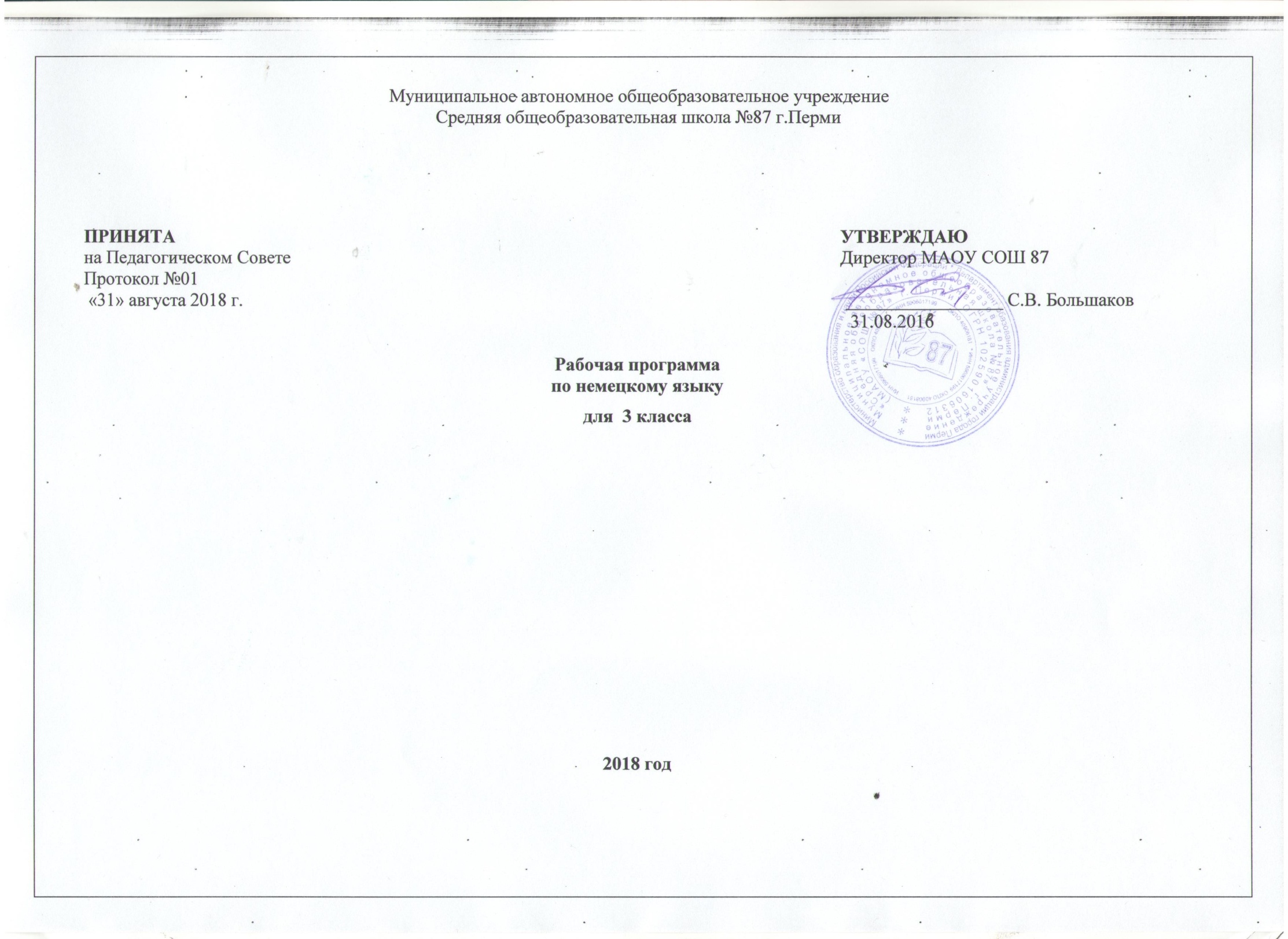 Пояснительная запискаРабочая программа предназначена для 2—4 классов общеобразовательных учреждений и составлена в соответствии с требованиями федерального государственного образовательного стандарта начального общего образования, в том числе к планируемым результатам освоения основной образовательной программы начального общего образования, на основе концепции духовно-нравственного развития и воспитания личности.В данной программе нашли отражение тенденции в развитии общего образования на его первой ступени, которые закреплены в федеральном государственном образовательном стандарте начального образования и прежде всего следующие:личностно ориентированный, деятельностный, продуктивный характер обучения;значительно больше внимания развитию уже в начальной школе общеучебных умений и универсальных учебных действий.Именно в начальной школе следует закладывать фундамент для развития разносторонних умений учиться, для формирования и развития мотивации к изучению иностранного языка и в целом к образованию и самообразованию «через всю жизньЦЕЛИКУРСАИнтегративная цель обучения немецкому языку младших школьников включает развитие у учащихся начальной школы коммуникативной компетенции на элементарном уровне в четырёх основных видах речевой деятельности: аудировании, говорении, чтении и письме.Под элементарной коммуникативной компетенцией понимается способность и готовность младшего школьника осуществлять межличностное и межкультурное общение на доступном для учащегося начальной школы уровне с носителями немецкого языка в устной и письменной форме в ограниченном круге типичных ситуаций и сфер общения.Изучение немецкого языка в начальной школе имеет следующие цели:•	учебные (формирование коммуникативной компетенции элементарного уровня в устных (аудирование и говорение) и письменных (чтение и письмо) видах речевой деятельности);	образовательные (приобщение учащихся к новому социальному опыту с использованием немецкого языка: знакомство младших школьников с миром зарубежных сверстников, с зарубежным детским фольклором и доступными образцами
художественной литературы; воспитание дружелюбного отношения к представителям других стран, расширение кругозора и развитие межкультурных представлений);развивающие (развитие интеллектуальных функций и универсальных учебных умений младших школьников, повышение их речевых возможностей, укрепление учебной мотивации в изучении немецкого языка и расширение познавательных интересов);воспитательные (воспитание нравственных качеств личности младшего школьника, волевой саморегуляции, толерантного отношения и уважения к представителям иных культур, ответственного отношения к учёбе и порученному делу, чувства патриотизма).ОБЩАЯХАРАКТЕРИСТИКАКУРСАИностранный язык — один из важных учебных предметов в системе подготовки современного младшего школьника в условиях поликультурного и многоязычного мира. Наряду с русским языком и литературным чтением он формирует коммуникативную культуру школьника, способствует его общему речевому развитию, расширению кругозора и воспитанию. Изучение иностранного языка и в том числе немецкого способствует приобщению школьников к культуре другого народа и вместе с тем осознанию себя как носителей культуры и духовных ценностей своего народа и соответственно осознанию своей национальной идентичности. Изучение немецкого языка в начальной школе носит активный, деятельностный характер, и это соответствует возрастным особенностям младшего школьника, для которого активное взаимодействие с окружающим миром является естественной формой познания.С учётом поставленных учебных, образовательных, воспитательных и развивающих целей изучения предмета «Иностранный язык» в начальной школе формулируются следующие задачи:•	формировать у младших школьников отношение к иностранному языку как средству межличностного и межкультурного общения на основе взаимопонимания с теми, кто говорит и пишет на изучаемом языке, а также как средству познавательной деятельности через устное общение, чтение, слушание и письменную речь;расширять лингвистический кругозор младших школьников; развивать элементарные лингвистические представления, доступные младшим школьникам и необходимые для овладения устной и письменной речью на иностранном языке на элементарном уровне;обеспечить коммуникативно-психологическую адаптацию младших школьников к новому языковому миру для преодоления в дальнейшем психологического барьера и использования иностранного языка как средства общения;развивать личностные качеств младшего школьника, его внимание, мышление, память и воображение в процессе участия в моделируемых ситуациях общения, ролевых играх; в ходе овладения языковым материалом;развивать эмоциональную сферу детей в процессе обучающих игр, учебных спектаклей с использованием иностранного языка;приобщать младших школьников к новому социальному опыту за счёт проигрывания на иностранном языке различных ролей в игровых ситуациях, типичных для семейного, бытового, учебного общения;«обучать учащихся начальной школы универсальным познавательным стратегиям и способам работы с компонентами учебно-методического комплекта, мультимедийным приложением, учебной информацией в сети Интернет, символико-графической репрезентацией знаний, а также учебному сотрудничеству.ОПИСАНИЕМЕСТАПРЕДМЕТА ВУЧЕБНОМПЛАНЕПредставленная программа предусматривает изучение немецкого языка в начальной школе (2—4 классы) общеобразовательных учреждений: 68 часов во 2, 3 и 4 классах (2 часа в неделю, 34 учебные недели в каждом классе). Всего на изучение немецкого языка в начальной школе отводится 204 учебных часа.ЛИЧНОСТНЫЕ, МЕТАПРЕДМЕТНЫЕ ИПРЕДМЕТНЫЕРЕЗУЛЬТАТЫПредставленная программа обеспечивает достижение личностных, метапредметных и предметных результатов. Личностные результаты:освоение социальной роли обучающегося, развитие мотивов учебной деятельности и формирование личностного смысла учения;развитие самостоятельности и личной ответственности за свои поступки, в том числе в процессе учения;формирование целостного, социально ориентированного взгляда на мир в его органичном единстве и разнообразии природы, народов, культур и религий;овладение начальными навыками адаптации в динамично изменяющемся и развивающемся мире;формирование основ российской гражданской идентичности, чувства гордости за свою Родину, российский народ и историю России, осознание своей этнической и национальной принадлежности; формирование ценностей многонационального российского общества; становление гуманистических и демократических ценностных ориентации;формирование уважительного отношения к иному мнению, истории и культуре других народов;формирование эстетических потребностей, ценностей и чувств;развитие этических чувств, доброжелательности и эмоционально-нравственной отзывчивости, понимания и сопереживания чувствам других людей; развитие навыков сотрудничества со взрослыми и сверстниками в разных социальных ситуациях, умения не создавать конфликтов и находить выходы из спорных ситуаций;формирование установки на безопасный, здоровый образ жизни, наличие мотивации к творческому труду, работе на результат, бережному отношению к материальным и духовным ценностям.Метапредметные результаты:овладение способностью принимать и сохранять цели и задачи учебной деятельности, поиска средств её осуществления;освоение способов решения проблем творческого и поискового характера;формирование умения планировать, контролировать и оценивать учебные действия в соответствии с поставленной задачей и условиями её реализации; определять наиболее эффективные способы достижения результата;формирование умения понимать причины успеха/неуспеха учебной деятельности и способности конструктивно действовать даже в ситуациях неуспеха;освоение начальных форм рефлексии (самоконтроля, самоанализа, саморегуляции, самооценки);использование знаково-символических средств представления информации для создания моделей изучаемых объектов и процессов, схем решения учебных и практических задач;активное использование речевых средств и средств информационных и коммуникационных технологий (далее — ИКТ) для решения коммуникативных и познавательных задач;» использование различных способов поиска (в справочных источниках и открытом учебном информационном пространстве сети Интернет), сбора, анализа и интерпретации информации в соответствии с коммуникативными и познавательными задачами и технологиями обучения;•	овладение навыками смыслового чтения текстов различных стилей и жанров в соответствии с целями и задачами обучения на доступном младшим школьникам уровне; осознанное построение речевого высказывания в соответствии с задачами коммуникации и составление текстов в устной и письменной форме с учётом возможностей младших школьников; овладение логическими действиями сравнения, анализа, синтеза, обобщения, установления аналогий и причинно-следственных связей, построения рассуждений, отнесения к известным понятиям;готовность слушать собеседника и вести диалог; готовность признавать возможность существования различных точек зрения и права каждого иметь свою; излагать своё мнение и аргументировать свою точку зрения и оценку событий;умение работать в группе и определять общую цель и пути её достижения; умение договариваться о распределении функций и ролей в совместной деятельности; осуществлять взаимный контроль в совместной деятельности, адекватно оценивать собственное поведение и поведение окружающих;готовность конструктивно разрешать конфликты посредством учёта интересов сторон и сотрудничества;«овладение базовыми предметными и межпредметными понятиями, отражающими существенные связи и отношения между объектами и процессами;•	умение работать в материальной и информационной среде начального общего образования (в том числе с учебными моделями).Предметные результаты: А. В коммуникативной сфере:«языковые представления и навыки (фонетические, орфографические, лексические и грамматические);говорение (элементарный диалог этикетного характера, диалог в доступных ребёнку типичных ситуациях, диалог с вопросами и побуждением к действию, монологические высказывания с описаниями себя, семьи и других людей, предметов, картинок и персонажей);аудирование (понимание на слух речи учителя и других учащихся, восприятие основного содержания несложных аудиотекстов и видеофрагментов на знакомом учащимся языковом материале);чтение (восприятие текстов с разной глубиной понимания ограниченного объёма, соответствующих изученному тематическому материалу и интересам учащихся с соблюдением правил чтения и осмысленного интонирования);«письмо (техника написания букв и соблюдение орфографических правил, опора на образец, письменное заполнение пропусков и форм, подписи под предметами и явлениями, поздравительные открытки, личное письмо ограниченного объёма);» социокультурная осведомлённость (немецкоговорящие страны, литературные персонажи, сказки народов мира, детский фольклор, песни, нормы поведения, правила вежливости и речевой этикет).Б. В познавательной сфере:» формирование элементарных системных языковых представлений об изучаемом языке (звукобуквенный состав, слова и словосочетания, утвердительные, вопросительные и отрицательные предложения, порядок слов, служебные слова и грамматические словоформы);•	умение выполнять задания по усвоенному образцу, включая составление собственных диалогических и монологических высказываний по изученной тематике;•	перенос умений работы с русскоязычным текстом на. задания с текстом на немецком языке, предполагающие прогнозирование содержания текста по заголовку и изображениям, выражение своего отношения к прочитанному, дополнение содержания текста собственными идеями в элементарных предложениях;умение использовать учебно-справочный материал в виде словарей, таблиц и схем для выполнения заданий разного типа;осуществлять самооценку выполненных учебных заданий и подводить итоги усвоенным знаниям на основе заданий для самоконтроля.В. В ценностно-ориентационной сфере:восприятие языка как общечеловеческой ценности, обеспечивающей познание, передачу информации, выражение эмоций, отношений и взаимодействия с другими людьми;ознакомление с доступными возрасту культурными ценностями других народов и своей страны, известными героями, важными событиями, популярными произведениями, а также нормами жизни;перспектива использования изучаемого языка для контактов с представителями иной культуры, возможность рассказать друзьям о новых знаниях, полученных с помощью иностранного языка, вероятность применения начальных знаний иностранного языка в зарубежных турах с родными. Г. В эстетической сфере:знакомство с образцами родной и зарубежной детской литературы, поэзии, фольклора и народного литературногоформирование эстетического вкуса в восприятии фрагментов родной и зарубежной детской литературы, стихов, песен и иллюстраций;развитие эстетической оценки образцов родной и зарубежной детской литературы, стихов и песен, фольклора и изображений на основе образцов для сравнения.Д. В трудовой сфере:умение сохранять цели познавательной деятельности и следовать её задачам при усвоении программного учебного материала и в самостоятельном учении;готовность пользоваться доступными возрасту современными учебными технологиями, включая ИКТ, для повышения эффективности своего учебного труда;начальный опыт использования вспомогательной и справочной литературы для самостоятельного поиска недостающей информации, ответа на вопросы и выполнения учебных заданий.СОДЕРЖАНИЕКУРСАОСНОВНЫЕСОДЕРЖАТЕЛЬНЫЕЛИНИИВ курсе немецкого языка можно выделить следующие содержательные линии:•	коммуникативные умения в основных видах речевой деятельности: аудировании, говорении, чтении и письме;» языковые навыки пользования лексическими, грамматическими, фонетическими и орфографическими средствами языка;социокультурная осведомлённость и умения межкультурного общения;общеучебные и специальные учебные умения, универсальные учебные действия.Основной содержательной линией из четырёх перечисленных являются коммуникативные умения, которые представляют собой результат овладения немецким языком на данном этапе обучения. Формирование коммуникативных умений предполагает овладение языковыми средствами, а также навыками оперирования ими в процессе общения в устной и письменной форме. Таким образом, языковые навыки представляют собой часть названных сложных коммуникативных умений. Формирование коммуникативной компетенции также неразрывно связано с социокультурной осведомлённостью младших школьников и с овладением учебными умениями. Все указанные содержательные линии находятся в тесной взаимосвязи, и отсутствие одной из них нарушает единство учебного предмета «Иностранный язык». Обучение перечисленным видам речевой деятельности происходит во взаимосвязи. Однако наблюдается некоторое устное опережение, вызванное объективными причинами: овладение письменными формами общения (чтением и письмом), связанное с необходимостью формирования техники чтения и техники письма, происходит более медленно. Поэтому темпы овладения разными видами речевой деятельности уравниваются только к концу обучения в начальной школе.ПРЕДМЕТНОЕСОДЕРЖАНИЕРЕЧИПредметное содержание устной и письменной речи соответствует образовательным и воспитательным целям, а также интересам и возрастным особенностям младших школьников и включает следующие темы:Знакомство. С одноклассниками, учителем, персонажем детских произведений: имя, возраст. Приветствие, прощание (с использованием типичных фраз речевого этикета).Я и моя семья. Члены семьи, их имена, возраст, внешность, черты характера, увлечения/хобби. Мой день (распорядок дня, домашние обязанности). Покупки в магазине: одежда, обувь, основные продукты питания. Любимая еда. Семейные праздники: день рождения, Новый год/Рождество. Подарки.Мир моих увлечений. Мои любимые занятия. Виды спорта и спортивные игры. Мои любимые сказки. Выходной день {в зоопарке, цирке), каникулы.Я и мои друзья. Имя, возраст, внешность, характер, увлечения/хобби. Совместные занятия. Письмо зарубежному другу. Любимое домашнее животное: имя, возраст, цвет, размер, характер, что умеет делать. Моя школа. Классная комната, учебные предметы, школьные принадлежности. Учебные занятия на уроках.Мир вокруг меня. Мой дом/квартира/комната: названия комнат, их размер, предметы мебели и интерьера. Природа. Дикие и домашние животные. Любимое время года. Погода.Страна/страны изучаемого языка и родная страна. Общие сведения: название, столица. Литературные персонажи популярных книг моих сверстников (имена героев книг, черты характера). Небольшие произведения детского фольклора на немецком языке (рифмовки, стихи, песни, сказки).Некоторые формы речевого и неречевого этикета стран изучаемого языка в ряде ситуаций общения (в школе, во время совместной игры, в магазине).КОММУНИКАТИВНЫЕУМЕНИЯ ПОВИДАМРЕЧЕВОЙДЕЯТЕЛЬНОСТИВ русле говорения1.	Диалогическая форма уметь вести:•	этикетные диалоги в типичных ситуациях бытового, учебно-трудового и межкультурного общения;•	диалог-расспрос (запрос информации и ответ на него); » диалог-побуждение к действию.2.	Монологическая форма•	основными коммуникативными типами речи: описание, сообщение, рассказ, характеристика (персонажей).В русле аудирования воспринимать на слух и понимать:речь учителя и одноклассников в процессе общения на уроке;небольшие доступные тексты в аудиозаписи, построен ные на изученном языковом материале.В русле чтения читать:вслух небольшие тексты, построенные на изученном языковом материале;про себя и понимать тексты, содержащие как изученный языковой материал, так и отдельные новые слова, находить в тексте необходимую информацию (имена персонажей, где происходит действие и т. д.).В русле письмаВладеть:техникой письма (графикой, каллиграфией, орфографией);основами письменной речи: писать с опорой на образец поздравление с праздником, короткое личное письмо.ЯЗЫКОВЫЕСРЕДСТВА ИНАВЫКИПОЛЬЗОВАНИЯИМИ•	Графика, каллиграфия, орфография. Все буквы немецкого алфавита. Звукобуквенные соответствия. Основные буквосочетания. Основные правила чтения и орфографии. Написание наиболее употребительных слов, вошедших в активный словарь.» Фонетическая сторона речи. Все звуки немецкого языка. Нормы произношения звуков немецкого языка (долгота и краткость гласных, оглушение звонких согласных в конце слога или слова, отсутствие смягчения согласных перед гласными). Дифтонги. Ударение в изолированном слове, фразе. Отсутствие ударения на служебных словах (артиклях, союзах, предлогах). Членение предложения на смысловые группы. Ритмико-интонационные особенности повествовательного, побудительного и вопросительного предложений. Интонация перечисления.Лексическая сторона речи. Лексические единицы, обслуживающие ситуации общения в пределах тематики начальной школы, в объёме 500 лексических единиц для двустороннего (рецептивного и продуктивного) усвоения. Простейшие устойчивые словосочетания, оценочная лексика и речевые клише как элементы речевого этикета, отражающие культуру немецкоговорящих стран. Интернациональные слова (dasKino, dieFabrik). Начальные представления о способах словообразования: суффиксация (-er, -in, -chen, -lein, -tion, -ist); словосложение (dasLehrbuch); конверсия (dasLesen, dieKälte).Грамматическая сторона речи. Основные коммуникативные типы предложений: повествовательное, побудительное, вопросительное. Вопросительное предложение с вопросительным словом и без него. Вопросительные слова wer, was, wie, warum, wo, wohin, wann. Порядок слов в предложении. Утвердительные и отрицательные предложения. Простое предложение с простым глагольным сказуемым (Wirlesengem.), составным именным сказуемым (MeineFamilieistgroß.) и составным глагольным сказуемым (IchlerneDeutschsprechen.). Безличные предложения (Esistkalt. Esschneit). Побудительные предложения (Hilfmirbitte/). Предложения с оборотом Esgibt.... Простые распространённые предложения. Предложения с однородными членами. Сложносочинённые предложения с союзами und, aber.Грамматические формы изъявительного наклонения: Präsens, Futur, Präteritum, Perfekt. Слабые и сильные глаго-
лы. Вспомогательные глаголы haben, sein, werden. Глагол связка sein. Модальные глаголы können, wollen, müssen, sollen. Неопределённая форма глагола (Infinitiv).Существительные в единственном и множественном числе с определённым/неопределённым и нулевым артиклем. Склонение существительных.Прилагательные в положительной, сравнительной и превосходной степени, образованные по правилам и исключения.Местоимения: личные, притяжательные и указательные (ich, du, er, mein, dieser, jener). Отрицательное местоимение kein.Наречиявремени: heute, oft, nie, schnell идр.Наречия, образующие степени сравнения не по правилам: gut, viel, gern.Количественные числительные (до 100), порядковые числительные (до 30).Наиболееупотребительныепредлоги: in, an, auf, hinter neben, mit, über, unter, nach, zwischen, vor.СОЦИОКУЛЬТУРНАЯОСВЕДОМЛЁННОСТЬВ процессе обучения немецкому языку в начальной школе учащиеся знакомятся: с названиями стран изучаемого языка; некоторыми литературными персонажами популярных детских произведений; сюжетами некоторых популярных сказок, а также небольшими произведениями детского фольклора (стихи, песни) на немецком языке; элементарными формами речевого и неречевого поведения, принятого в странах изучаемого языка. СПЕЦИАЛЬНЫЕУЧЕБНЫЕУМЕНИЯМладшие школьники овладевают следующими специальными (предметными) учебными умениями и навыками:пользоваться двуязычным словарём учебника (в том числе транскрипцией);пользоваться справочным материалом, представленным в виде таблиц, схем, правил;« вести словарь (словарную тетрадь);систематизировать слова, например, по тематическому принципу;пользоваться языковой догадкой, например, при опознавании интернационализмов;делать обобщения на основе структурно-функциональных схем простого предложения;опознавать грамматические явления, отсутствующие в родном языке, например, артикли.ОБЩЕУЧЕБНЫЕУМЕНИЯИУНИВЕРСАЛЬНЫЕ УЧЕБНЫЕДЕЙСТВИЯВ процессе изучения курса «Иностранный язык» младшие школьники:совершенствуют приёмы работы с текстом, опираясь на умения, приобретённые на уроках родного языка (прогнозировать содержание текста по заголовку, данным к тексту рисункам, списывать текст, выписывать отдельные слова и предложения из текста и т. п.);овладевают более разнообразными приёмами раскрытия значения слова, используя словообразовательные элементы; синонимы, антонимы; контекст;совершенствуют обще речевые коммуникативные умения, например, начинать и завершать разговор, используя речевые клише; поддерживать беседу, задавая вопросы и переспрашивая;учатся совершать самонаблюдение, самоконтроль, самооценку;учатся самостоятельно выполнять задания с использованием компьютера (при наличии мультимедийного приложения).Общеучебные и специальные учебные умения, а также социокультурная осведомлённость приобретаются учащимися в процессе формирования коммуникативных умений в основных видах речевой деятельности. Поэтому они не выделяются отдельно в тематическом планировании.Представленный курс составлен на основе основополагающих документов современного российского образования: федерального государственного образовательного стандарта начального общего образования, нового федерального базисного учебного плана, примерной программы по немецкому языку для начального общего образования. Это изначально обеспечивает полное соответствие целей и задач курса, тематики и результатов обучения требованиям федеральных документов.Предлагаемый курс также отвечает требованиям Европейских стандартов (Общеевропейские компетенции владения иностранным языком), в частности требованиям к уровню обученности по предмету. Благодаря этому учащиеся становятся участниками процесса, организуемого Советом Европы по повышению качества общения между европейцами — носителями разных языков и культур. Это позволит им лучше понимать друг друга, свободнее общаться, приведёт к более тесному сотрудничеству.Курс базируется на таких методологических принципах, как коммуникативно-когнитивный, личностно ориентированный и деятельностный.Главные цели курса соответствуют целям, зафиксированным в стандарте начального общего образования по иностранному языку. Это формирование и развитие иноязычной коммуникативной компетенции учащихся в совокупности её составляющих: речевой, языковой, социокультурной, компенсаторной и учебно-познавательной. Особый акцент делается на личностном развитии и воспитании учащихся, развитии готовности к самообразованию, универсальных учебных действий, владение ключевыми компетенциями, а также развитии и воспитании потребности школьников пользоваться немецким языком как средством общения, познания, самореализации и социальной адаптации; развитии национального самосознания, стремления к взаимопониманию между людьми разных культур и сообществ. При создании программы авторами учитывались и психологические особенности данной возрастной группы учащихся. Это нашло отражение в выборе текстов, форме заданий, в большом количестве игровых форм работы, методическом аппарате.«Немецкий язык. 2 класс» авторов И. Л. Бим, Л. И. Рыжовой;«Немецкий язык. 3 класс» авторов И. Л. Бим, Л. И. Рыжовой, Л. М. Фомичевой;«Немецкий язык. 4 класс» авторов И. Л. Бим, Л. И. Рыжовой.Вышеперечисленные учебники реализуют данную рабочую программуФормирование ИКТ-компетентности обучающихся:Фиксация изображений и звуковВыпускник научится:• осуществлять фиксацию изображений и звуков в ходе процесса обсуждения, проведения эксперимента, природного процесса, фиксацию хода и результатов проектной деятельности;• учитывать смысл и содержание деятельности при организации фиксации, выделять для фиксации отдельные элементы объектов и процессов, обеспечивать качество фиксации существенных элементов;• выбирать технические средства ИКТ для фиксации изображений и звуков в соответствии с поставленной целью;Выпускник получит возможность научиться:• различать творческую и техническую фиксацию звуков и изображений;• использовать возможности ИКТ в творческой деятельности, связанной с искусством;Создание письменных сообщенийВыпускник научится:• осуществлять редактирование и структурирование текста в соответствии с его смыслом средствами текстового редактора;• использовать средства орфографического и синтаксического контроля русского текста и текста на иностранном языке.Выпускник получит возможность научиться:• использовать компьютерные инструменты, упрощающие расшифровку аудиозаписейСоздание, восприятие и использование гипермедиа сообщенийВыпускник научится:• формулировать вопросы к сообщению, создавать краткое описание сообщения; цитировать фрагменты сообщения;• избирательно относиться к информации в окружающем информационном пространстве, отказываться от потребления ненужной информации.Выпускник получит возможность научиться:• проектировать дизайн сообщений в соответствии с задачами и средствами доставки;• понимать сообщения, используя при их восприятии внутренние и внешние ссылки, различные инструменты поиска, справочные источники (включая двуязычные).Коммуникация и социальное взаимодействиеВыпускник научится:• выступать с аудиовидеоподдержкой, включая выступление перед дистанционной аудиторией;• соблюдать нормы информационной культуры, этики и права; с уважением относиться к частной информации и информационным правам других людей.Выпускник получит возможность научиться:• взаимодействовать с партнёрами с использованием возможностей Интернета (игровое и театральное взаимодействие).ВИДЫ МУЛЬТИМЕДИЙНЫХ РАБОТ3. Презентации  (PowerPoint, Мультимедийнаяпоздравительнаяоткрытка)Критерии оценивания письма «5» Коммуникативная задача решена полностью, применение лексики адекватно коммуникативной задаче, грамматические ошибки либо отсутствуют, либо не препятствуют решению коммуникативной задачи «4» Коммуникативная задача решена полностью, но понимание теста незначительно затруднено наличием грамматических и/ или лексических ошибок. «3» Коммуникативная задача решена, но понимание текста затруднено наличием грубых грамматических ошибок или неадекватным употреблением лексики «2» Коммуникативная задача не решена ввиду большого количества лексико-грамматических ошибок или недостаточного объема. Критерии оценивания аудирования. Отметка Критерии оценивания «5» Коммуникативная задача решена и при этом учащийся полностью понял содержание иноязычной речи.    «4» Коммуникативная задача решена при этом учащийся полностью понял содержание иноязычное речи, за исключением отдельных подробностей, не влияющих на понимание содержание услышанного в целом.   «3» Коммуникативная задача решена и при этом учащийся понял только основной смысл иноязычной речи. «2» Учащийся не понял смысла иноязычной речи, соответствующей программным требованиям для каждого класса.Критерии оценивания чтения.«5» Коммуникативная задача решена и при этом учащийся полностью понял и осмыслил содержание прочитанного иноязычного текста в объеме, предусмотренным заданием.«4» Коммуникативная задача решена и при этом учащийся полностью понял и осмыслил содержание иноязычного текста за исключением деталей и частностей, не влияющих на понимание этого текста. «3» Коммуникативная задача решена и при этом учащийся понял. Осмыслил главную идею прочитанного иноязычного текста в объеме, предусмотренным заданием.«2» Коммуникативная задача не решена, учащийся не понял прочитанного иноязычного текстаКритерии оценки устных развернутых ответов.  «5» Адекватная естественная реакция на реплики собеседника. Проявляется речевая инициатива для поставленных коммуникативных задач Речь звучит в естественном темпе, учащийся не делает грубых фонетических ошибок. Лексика адекватна ситуации, редкие грамматические ошибки не мешают коммуникации.«4» Коммуникативная реакция затруднена, речь учащегося неоправданно паузирована. В отдельных словах допускаются фонетические ошибки. Общая интонация в большой степени обусловлена влиянием родного языка. Грамматические и, или лексические ошибки заметно влияют на восприятие речи учащегося.«3» Коммуникативная задача существенно затруднена, учащийся не проявляет речевой инициативы. Речь воспринимается с трудом из-за большого количества фонетических ошибок. Учащийся делает большое количество грубыхАдаптированная рабочая программа по учебному предмету «Немецкий язык», 2-4 классы. Адаптированная образовательная программа начального общего образования направлена на обеспечение коррекции недостатков в физическом и (или) психическом развитии детей с ограниченными возможностями здоровья (ОВЗ) и оказание помощи детям этой категории в освоении образовательной программы начального общего образования. Программа работы позволяет реализовать личностно-ориентированный подход через медико-психолого-педагогическое сопровождение ребенка, способствующее достижению учащимся с ОВЗ стандарта образования. Она имеет вспомогательную функцию по отношению к образовательной программе начального общего образования, может уточняться и корректироваться. Цель программы: создание системы комплексной помощи детям с ограниченными возможностями здоровья в освоении образовательной программы начального общего образования. Адаптированная образовательная программа начального общего образования направлена на формирование у детей с ОВЗ общей культуры, обеспечивающей разностороннее развитие их личности (нравственное, эстетическое, социально-личностное, интеллектуальное, физическое) в соответствии с принятыми в семье и обществе нравственными и социокультурными ценностями; овладение учебной деятельностью. Программа предусматривает создание специальных условий обучения и воспитания, позволяющих учитывать особые образовательные потребности детей с ограниченными возможностями здоровья посредством индивидуализации и дифференциации образовательного процесса. Программа может предусматривать как вариативные формы получения образования, так и различные варианты специального сопровождения детей с ограниченными возможностями здоровья. Это могут быть формы обучения в общеобразовательном классе или в специальном (коррекционном) классе по общей образовательной программе начального общего образования или по индивидуальной программе, с использованием дистанционной формы обучения. Варьироваться могут степень участия специалистов сопровождения, а также организационные формы работы.Корригировать и развивать слуховую память, внимание, устную речь (диалогич.) на основе специальных коррекционных упражнений.Упражнение:использовать в речи клише для рассказа о школе в частности называть и характеризовать учебные предметы и принадлежностиСоотнести название города и изображение на картинкеКорригировать и развивать внимание и орфографическую зоркость через выполнение специального упражнения:Найти ошибкуКорригировать и развивать кратковременную память, зрительное восприятие, орфографичес-кую зоркость при работе с текстом (текст песни).Подписать открытку с праздником.Оценка качества индивидуальных образовательных достижений обучающихся с ОВЗЧтениеПри оценивании навыков чтения детей с ОВЗ не учитываются некоторые фонетические и интонационные ошибки, темп чтения. Объѐм текста может быть сокращён на 1/3 – 1/2 в зависимости от структуры речевого дефекта. Понимание речи на слух (аудирование): Оценка «5» ставится ученику, который понял основные факты, сумел выделить необходимую информацию, догадался о значении части незнакомых слов по контексту, сумел использовать информацию для решения поставленной коммуникативной задачи. Оценка «4» ставится ученику, который понял не все основные факты. При решении коммуникативной задачи он использовал только 2/3 информации. Оценка «3» свидетельствует, что ученик понял только 50 % текста. Отдельные факты понял неправильно. Не сумел полностью решить поставленную перед ним коммуникативную задачу. Оценка «2»Для детей с ОВЗ оценка за аудирование не является обязательной и может не выставляться в журнал. Задания на аудирование выполняются только в целях коррекционно-развивающего обучения. АудированиеПонимание речи на слух (аудирование): Оценка «5» ставится ученику, который понял основные факты, сумел выделить необходимую информацию, догадался о значении части незнакомых слов по контексту, сумел использовать информацию для решения поставленной коммуникативной задачи. Оценка «4» ставится ученику, который понял не все основные факты. При решении коммуникативной задачи он использовал только 2/3 информации. Оценка «3» свидетельствует, что ученик понял только 50 % текста. Отдельные факты понял неправильно. Не сумел полностью решить поставленную перед ним коммуникативную задачу. Оценка «2». Для детей с ОВЗ оценка за аудирование не является обязательной и может не выставляться в журнал. Задания на аудирование выполняются только в целях коррекционно-развивающего обучения.Говорение:Основными критериями оценки умений говорения следует считать: – соответствие теме, – достаточный объем высказывания, – разнообразие языковых средств и т. п., – ошибки целесообразно рассматривать как дополнительный критерий. Для детей с ОВЗобъём речевого высказывания может быть сокращён на 1/3 – 1/2 в зависимости от структуры речевого дефекта. При выставлении оценки не учитываются некоторые фонетические и интонационные ошибки, темп речи. Оценивание письменной речи обучающихся: Оценка «5» Коммуникативная задача решена, соблюдены основные правила оформления текста, очень незначительное количество орфографических и лексикограмматических погрешностей. Логичное и последовательное изложение материала с делением текста на абзацы, не мешающих пониманию текста. Правильное использование различных средств передачи логической связи между отдельными частями текста. Богатый словарный запас. Оценка «4» Коммуникативная задача решена, но имеются лексико-грамматические и орфографические погрешности, не препятствующие пониманию. Мысли изложены в основном логично. Допустимы отдельные недостатки при делении текста на абзацы и при использовании средств передачи логической связи между отдельными частями. Достаточный словарный запас. Оценка «3» Коммуникативная задача решена, но есть лексико-грамматические, орфографические, пунктуационные погрешности, препятствующие пониманию текста. Мысли не всегда изложены логично. Деление текста на абзацы недостаточно последовательно или вообще отсутствует. Ошибки в использовании средств передачи логической связи между отдельными частями текста. Запас слов ограничен, не всегда соблюдаются нормы иностранного языка. Оценка «2» При оценивании навыков письма детей с ОВЗ дисграфические ошибки учитываются как одна. Объём письменного задания может быть сокращѐн на 1/3 – 1/2 в зависимости от структуры речевого дефекта. Выполнение тестовых заданий оценивается по следующей схеме–50 - 75% работы «3»; -76 - 90% работы «4»; -91-100% работы «5». Количество заданий для детей с ОВЗ может быть сокращено на 1/3 – 1/2 в зависимости от структуры речевого дефекта при сохранении действующих норм оценивания.Количество часов:всего 68 часов; в неделю:2 часа.I триместр – 20 часа, II триместр – 24 часа, III триместр –24 часаКонтрольные работы - 4: I триместр – 1; II триместр – 1; III триместр – 1; Год - 1Тематический контроль – 7Литература для ученика:Учебник: И. Л. Бим, Л.И. РыжоваНемецкий язык.» Первые шаги «Класс 3 (в 2 частях)Немецко-русский словарьЛитература для учителя:1.    Программы общеобразовательных учреждений. Иностранные языки.2.    Бим И. Л. Немецкий язык. Первые шаги: учеб. Для 3 кл. общеобразовательных  учреждений. В 2 ч. Ч. 1/ И. Л. Бим, Л. И. Рыжова. -6-е изд.-М.: Просвещение, 2013.- аудиокассеты- книга для учителя- дидактический материал -Внеклассная работа по немецкому языку. Лебедева Г.Н.Перечень образовательных сайтов, используемых в работе:http://www.deutschlernreise.de (Online-Reise durch Deutschland)http://www.lernnetz.net/default.htmhttp://ingeb.org/kinderli.html (deutsche Kinderlieder mit Noten, Text, Melodie)http://www.audio-lingua.eu/ Lang=de (mehr als 150 Hörtexte)http://www.eduweb.vic.gov.au/languagesonline/german/german.htm (Online-Übungen für die Grundschule)http://www.kinderreimseite.de (Kinderreime und Lieder)Оценочные средства:1.Поурочные планы по учебнику И.Л.Бим, Т.Г.Федорова2.wiki.vladimir.i-edu.ru›index.php?…Научно…Карповой…3 zavuch.ru›methodlib/233/Календарно – тематический план учебных ЗАНЯТИЙ№ урока№ урокаТип урокаУниверсальные учебные действияДомашнее заданиеУМТУМТ№ урока№ урокаТип урокаУниверсальные учебные действияДомашнее заданиедатадатаТема: «Повторение» (6 часов)Тема: «Повторение» (6 часов)Тема: «Повторение» (6 часов)Тема: «Повторение» (6 часов)Тема: «Повторение» (6 часов)Тема: «Повторение» (6 часов)Тема: «Повторение» (6 часов)Тема: «Повторение» (6 часов)11Повторение ЛЕ по теме «Семья», «Черты характера». Обучение аудированию с полным пониманием.Повторение ЛЕ по теме «Семья», «Черты характера». Обучение аудированию с полным пониманием.урок общеметодологической направленностиР: самостоятельно ставить цель, объяснять её важностьК: использовать известный материал в речиЛ: уметь выражать своё отношениерассказ о себе и семье письменно.22Повторение лексических и речевых единиц по теме «Хобби». Спряжение глаголов в настоящем времени.Повторение лексических и речевых единиц по теме «Хобби». Спряжение глаголов в настоящем времени.урок общеметодологической направленностиК: уметь использовать известный материал в речиП: систематизировать знания по грамматической теменаписать, что любят делать родственники.33Спряжение глаголов в настоящем времени. Активизация грамматического материала в устной речи.Спряжение глаголов в настоящем времени. Активизация грамматического материала в устной речи.урок общеметодологической направленностиК: уметь использовать известный материал в речивыучить окончания глаголов, карточка в тетради.44Лето. Активизация известной лексики. Обучение чтению с полным пониманием содержания.Лето. Активизация известной лексики. Обучение чтению с полным пониманием содержания.урок общеметодологической направленностиК: уметь использовать известный материал в речиП: систематизировать изученный лексический материалстр. 8 упр. 1 наизусть.55Введение НЛЕ по теме «Лето». Обучение аудированию и чтению с полным пониманием содержания».Введение НЛЕ по теме «Лето». Обучение аудированию и чтению с полным пониманием содержания».урок открытия нового знанияР: самостоятельно ставить цель, объяснять её важностьП: узнать новые словаК: уметь использовать новый материал в речистр. 11 упр. 566Введение НЛЕ по теме «Лето». Обучение аудированию и чтению с полным пониманием содержания».Введение НЛЕ по теме «Лето». Обучение аудированию и чтению с полным пониманием содержания».урок открытия нового знанияР: самостоятельно ставить цель, объяснять её важностьП: узнать новые словаК: уметь использовать новый материал в речи77Обучение аудированию с извлечением необходимой информации. Обучение аудированию с извлечением необходимой информации. урок общеметодологической направленностиП: уметь понимать на слух тексты с изученными словамистр. 9 упр. 4 (а) диалог наизусть.88Закрепление изученных лексических единиц и грамматического материала по теме.Закрепление изученных лексических единиц и грамматического материала по теме.урок рефлексииП: систематизировать изученный лексический и грамматический материалР: самостоятельно оценить уровень владения материаломстр. 27 упр. 2 знать все слова.Тема: «Моя школа» (12 часов)Тема: «Моя школа» (12 часов)Тема: «Моя школа» (12 часов)Тема: «Моя школа» (12 часов)Тема: «Моя школа» (12 часов)Тема: «Моя школа» (12 часов)Тема: «Моя школа» (12 часов)Тема: «Моя школа» (12 часов)Тема: «Моя школа» (12 часов)999Введение НЛЕ по теме «Школа». Обучение аудированию и чтению с полным пониманием содержания.урок открытия нового знанияР: самостоятельно ставить цель, объяснять её важностьП: узнать новые словаК: уметь использовать новый материал в речиновые слова наизусть стр. 34.101010Обучение диалогической речи с опорой на вопросы. Чтение диалога по ролям.урок общеметодологической направленностиК: уметь использовать изученный материал в диалогической речиксерокопия в тетради письменно.111111Активизация изученного материала. Обучение аудированию с пониманием основного содержания.урок общеметодологической направленностиП: систематизировать изученный материал; понимать на слух текстответить на вопросы в тетради121212Первый день в школе. Обучение чтению с извлечением необходимой информации.урок общеметодологической направленностиП: уметь понимать текст и извлекать необходимую информацию для ответов на вопросыстр. 49 новые слова наизусть131313Дни недели. Введение НЛЕ.урок открытия нового знанияР: самостоятельно ставить цель, объяснять её важностьП: узнать новые словаК: уметь использовать новый материал в речизаполнить таблицу в тетради.141414Обучение устной речи. Активизация изученных лексических единиц.урок общеметодологической направленностиК: уметь использовать в устной речи изученный материалстих „Am Montag fahr ich Fahrrad" – наизусть, стр. 46 упр. 6151515Активизация пройденного материала. Обучение устной речи.урок общеметодологической направленностиК: уметь использовать в устной речи изученный материалстр. 50 упр.3161616Школьные принадлежности. Введение НЛЕ. урок открытия нового знанияР: самостоятельно ставить цель, объяснять её важностьП: узнать новые словаК: уметь использовать новый материал в речистр. 55 упр. 3 слова наизусть171717Активизация изученного лексического материала. Глагол habenи В.п. существительных.урок общеметодологической направленностиР: самостоятельно ставить цель, объяснять её важностьК: уметь использовать изученный материал в речизаполнить таблицу на карточке181818Повторение и обобщение изученного материала.Контроль знаний за 1 триместрурок рефлексииР: уметь самостоятельно определять уровень владения материаломП: систематизировать полученные знания по темеупражнение с карточкитест191919Работа над ошибкамиурок рефлексии202020Повторение и обобщение изученного материалаурок общеметодологической направленностиК: уметь использовать в устной речи изученный материалТема: «Осень» (8 часов)Тема: «Осень» (8 часов)Тема: «Осень» (8 часов)Тема: «Осень» (8 часов)Тема: «Осень» (8 часов)Тема: «Осень» (8 часов)Тема: «Осень» (8 часов)Тема: «Осень» (8 часов)Тема: «Осень» (8 часов)2111Введение НЛЕ по теме. Песня Herbstlied. Числительные 13-20.урок открытия нового знанияР: самостоятельно ставить цель, объяснять её важностьП: узнать новые словаК: уметь использовать новый материал в речиС.63 у.2 петь, стр. 64-65 наиз.2222Погода осенью. Введение НЛЕ и их первичное закрепление в устной речи.урок открытия нового знанияР: самостоятельно ставить цель, объяснять её важностьП: узнать новые словаК: уметь использовать новый материал в речистр. 69 наиз.2333Активизация изученного лексического материала в речи. Обучение аудированию с извлечением необходимой информации.урок общеметодологической направленностиП: систематизировать полученные знания; уметь понимать на слух текст, выделять необходимую информациюК: уметь использовать изученный материал в речистр. 71 упр. 72444Фрукты и овощи. Введение НЛЕ и их закрепление.урок открытия нового знанияР: самостоятельно ставить цель, объяснять её важностьП: узнать новые словаК: уметь использовать новый материал в речистр. 75 упр.7, стр. 76 слова наиз.2555Активизация изученного материала. Обучение аудированию с извлечением необходимой информации.урок общеметодологической направленностиП: систематизировать полученные знания; уметь понимать на слух текст, выделять необходимую информациюК: уметь использовать изученный материал в речистр. 77 упр. 5 наиз.2666Лесные животные. Введение НЛЕ.урок открытия нового знанияР: самостоятельно ставить цель, объяснять её важностьП: узнать новые словаК: уметь использовать новый материал в речистр. 82 упр. 2 письменно, слова наизусть.2777Активизация НЛЕ в речи.урок общеметодологической направленностиК: уметь использовать в речи изученный материалстр. 80 упр. 1 наизусть стихотворение.2888Повторение и обобщение изученного материала.урок рефлексииР: уметь самостоятельно определять уровень владения материаломП: систематизировать полученные знания по темеРТТема: «Зима» (7 часов)Тема: «Зима» (7 часов)Тема: «Зима» (7 часов)Тема: «Зима» (7 часов)Тема: «Зима» (7 часов)Тема: «Зима» (7 часов)Тема: «Зима» (7 часов)Тема: «Зима» (7 часов)Тема: «Зима» (7 часов)2911Введение НЛЕ о погоде зимой. Песня Winterliedурок открытия нового знанияР: самостоятельно ставить цель, объяснять её важностьП: узнать новые словаК: уметь использовать новый материал в речинаизусть фразы с листочка о погоде зимой, стр. 94 песню петь.3022Обучение аудированию с извлечением необходимой информации.урок общеметодологической направленностиП: уметь понимать на слух текст, отвечать на вопросыстр. 91 упр. 2 – письменно.3133Рождество и Новый год. Традиции их празднования в Германии.урок открытия нового знанияЛ: развить интерес к традициям ГерманииП: узнать о традициях празднования Рождества и Нового года в Германии; узнать новые словазадание с листочка.3244Обучение письменной речи. Написание поздравительной открытки.урок общеметодологической направленностиК: умение использовать изученный материал в письменной речи и правильно оформлять еёсделать открытку3355Занятия детей зимой. Введение НЛЕ и их первичное закрепление.урок открытия нового знанияР: самостоятельно ставить цель, объяснять её важностьП: узнать новые словаК: уметь использовать новый материал в речислова наиз. стр. 983466Обучение чтению с полным пониманием содержания.урок общеметодологической направленностиП: уметь читать и понимать текст, отвечать на вопросыдиалог «Что ты делаешь зимой?»3577Обобщение изученного материала.урок рефлексииР: уметь самостоятельно оценить уровень владения материаломс. 104 у.5.Тема: «Классная комната» (6 часов)Тема: «Классная комната» (6 часов)Тема: «Классная комната» (6 часов)Тема: «Классная комната» (6 часов)Тема: «Классная комната» (6 часов)Тема: «Классная комната» (6 часов)Тема: «Классная комната» (6 часов)Тема: «Классная комната» (6 часов)Тема: «Классная комната» (6 часов)3611Введение НЛЕ (учебные действия, школьные принадлежности) и их первичное закрепление. урок открытия нового знанияР: самостоятельно ставить цель, объяснять её важностьП: узнать новые словаК: уметь использовать новый материал в речивыучить новые слова.3722Активизация ЛЕ: обучение аудированию с извлечением необходимой информации. Обучение чтению с полным пониманием.урок общеметодологической направленностиП: уметь читать и понимать текст, отвечать на вопросы; уметь понимать текст на слух, выбирая правильный вариант ответаК: уметь применять знания в устной речинарисовать кабинет.3833Введение НЛЕ (мебель в классной комнате) и ее первичное закрепление. Обучение монологической речи.урок открытия нового знанияР: самостоятельно ставить цель, объяснять её важностьП: узнать новые словаК: уметь использовать новый материал в речинаписать рассказ о кабинете.3944Обучение монологической речи (описание рисунков). урок общеметодологической направленностиК: уметь строить монологическое высказывание с использованием известных слов; описывать картинкиповторить все слова, устный рассказ о классной комнате.4055Обобщение изученного материала.урок рефлексииР: уметь самостоятельно определять уровень владения материаломП: систематизировать полученные знания по темеподготовиться к контрольной работе4166Контроль уровня сформированности лексических и грамматических навыков.Контроль знаний за 2 триместрурок развивающего контроляР: определить уровень владения материалом, выявить проблемы―Тема: «Одежда и карнавал» (6 часов)Тема: «Одежда и карнавал» (6 часов)Тема: «Одежда и карнавал» (6 часов)Тема: «Одежда и карнавал» (6 часов)Тема: «Одежда и карнавал» (6 часов)Тема: «Одежда и карнавал» (6 часов)Тема: «Одежда и карнавал» (6 часов)Тема: «Одежда и карнавал» (6 часов)Тема: «Одежда и карнавал» (6 часов)4211Введение НЛЕ и их первичное закрепление. Модальныеглаголы müssen, mögen, sollen.урок открытия нового знанияР: самостоятельно ставить цель, объяснять её важностьП: узнать новые словаК: уметь использовать новый материал в речиновые слова наизусть.4322Введение нового грамматического материала: Perfekt (разговорное прошедшее время).урок открытия нового знанияР: самостоятельно ставить цель, объяснять её важностьП: познакомиться с образованием прошедшего времени в немецком языкеК: уметь использовать новый грамматический материал в речизадание на карточке письм.4433Активизация изученного материала. Обучение чтению с полным пониманием.урок общеметодологической направленностиП: систематизировать изученный материал; читать и понимать текст, отвечать на вопросынарисовать персонажа, описать его одежду.4544Обучение устной речи.урок общеметодологической направленностиК: уметь использовать известные слова и грамматический материал для составления монологического высказываниярассказ о персонаже.4655Повторение изученного материала. Обучение аудированию с полным пониманием.урок рефлексииР: уметь самостоятельно определять уровень владения материаломП: систематизировать полученные знания по темеподготовиться к контрольной работе.4766Контроль уровня сформированности лексических и грамматических навыков.урок развивающего контроляР: определить уровень владения материалом, выявить проблемы―Тема: «Времена года» (8 часов)Тема: «Времена года» (8 часов)Тема: «Времена года» (8 часов)Тема: «Времена года» (8 часов)Тема: «Времена года» (8 часов)Тема: «Времена года» (8 часов)Тема: «Времена года» (8 часов)Тема: «Времена года» (8 часов)Тема: «Времена года» (8 часов)4811Введение НЛЕ. Природные явления весной. Весенние месяцы.урок открытия нового знанияР: самостоятельно ставить цель, объяснять её важностьП: узнать новые словаК: уметь использовать новый материал в речивыучитьнаизустьпесню „Es war eine Mutter“.4922Активизация НЛЕ. Обучение монологической речи (описание картинки).урок общеметодологической направленностиР: самостоятельно ставить цель, объяснять её важностьП: узнать новые словаК: уметь использовать новый материал в речинайти картинку, изображающую весну, описать.5033Поздравление с 8 Марта. Чтение с полным пониманием диалога. Обучение письменной речи: написание поздравительной открытки.урок открытия нового знанияП: узнать правила оформления открытки на немецком языкеЛ: составить открытку-поздравление для мамывыучить новые слова. Подписать открытку по-немецки.5144Пасха. Введение НЛЕ. Глаголы с habenв Perfekt.урок открытия нового знанияР: самостоятельно ставить цель, объяснять её важностьП: узнать новые словаК: уметь использовать новый материал в речислова наиз., карточка письм.5255Активизация НЛЕ. Дательный и Винительный падежи в немецком языке.урок общеметодологической направленностиК: уметь использовать в речи изученный материалП: систематизация грамматического материалас.51 у.5(в).5366Закрепление изученного материала. Обучение аудированию с полным пониманием.урок общеметодологической направленностиП: систематизировать полученные знания; уметь понимать на слух текст, выделять необходимую информациюрассказ о весне и весенних праздниках.5477Повторение изученного лексического и грамматического материала.урок рефлексииР: уметь самостоятельно определять уровень владения материаломП: систематизировать полученные знания по темеподготовиться к контрольной работе.5588Контроль уровня сформированности лексических и грамматических навыков.урок развивающего контроляР: определить уровень владения материалом, выявить проблемыработа над ошибками.Тема: «День рождения» (8 часов)Тема: «День рождения» (8 часов)Тема: «День рождения» (8 часов)Тема: «День рождения» (8 часов)Тема: «День рождения» (8 часов)Тема: «День рождения» (8 часов)Тема: «День рождения» (8 часов)Тема: «День рождения» (8 часов)Тема: «День рождения» (8 часов)5611ВведениеНЛЕ. Вопрос „WannhastduGeburtstag? “Обучение аудированию с пониманием общего содержания.урок открытия нового знанияР: самостоятельно ставить цель, объяснять её важностьП: узнать новые словаК: уметь использовать новый материал в речивыучить новые слова.5722Обучение чтению с полным пониманием.урок общеметодологической направленностиП: уметь понимать текст и выбирать верный вариант ответаучить песню „Geburtstagstanz“-5833Обучение письменной речи: написание приглашения ко дню рождения. Обучение монологической речи. Описание картинки.урок общеметодологической направленностиП: узнать правила написания приглашенияК: применить новые знания в письменной речиЛ: составить приглашение для друга на свой День рожденияоформить приглашение.5944Введение НЛЕ: подарки ко дню рождения, одежда. Спряжение глагола sich wünschen.урок открытия нового знанияР: самостоятельно ставить цель, объяснять её важностьП: узнать новые словаК: уметь использовать новый материал в речиЛ: уметь выражать своё желаниевыучить слова.6055Обучение аудированию с полным пониманием. Диалог-расспрос «В магазине». Обучение диалогической речи.урок общеметодологической направленностиП: уметь понимать на слух текст К: уметь вести беседу с опорой на ключевые слова и фразысоставить диалог «В магазине».6166Введение НЛЕ: названия праздничных блюд. Обучение устной речи.урок открытия нового знанияР: самостоятельно ставить цель, объяснять её важностьП: узнать новые словаК: уметь использовать новый материал в речивыучить новые слова.6277Обучение аудированию с полным пониманием. Глагол gratulieren +Dat+zu+Dat. Обучение письменной речи – написание открытки.урок общеметодологической направленностиП: узнать правила написания открыткиК: применить новые знания в письменной речиЛ: написать поздравительную открытку другунаписать открытку-поздравление.6388Обобщающий урок по теме «День рождения».урок рефлексииР: уметь самостоятельно определить уровень владения материаломповторить изученные слова по теме.Тема: «Повторение» (5часов)Тема: «Повторение» (5часов)Тема: «Повторение» (5часов)Тема: «Повторение» (5часов)Тема: «Повторение» (5часов)Тема: «Повторение» (5часов)Тема: «Повторение» (5часов)Тема: «Повторение» (5часов)Тема: «Повторение» (5часов)6411Повторение пройденного материала по темам «Школа», «Классная комната».урок рефлексииР: уметь самостоятельно определять уровень владения материаломП: систематизировать полученные знания по темекарточка в тетради письм.6522Повторение пройденного материала по теме «Времена года», «Праздники»урок рефлексииР: уметь самостоятельно определять уровень владения материаломП: систематизировать полученные знания по темевыучить наизусть стихотворение.6633Выражение модальности с помощью глаголов müssen, mögen, wollen, können.урок рефлексииР: уметь самостоятельно определять уровень владения материаломП: систематизировать полученные знания по темеЛ: уметь выражать желание, возможность, долженствованиеподготовиться к контрольной работе.6744Контроль уровня сформированности лексических и грамматических навыков.Контроль знаний за годурок развивающего контроляР: определить уровень владения материалом, выявить проблемы―6855Урок-игра по материалу 3 класса.УрокобобщенияП: систематизировать полученные ―